ForewordThe information compiled in this document was summarized by John Kueper initially in 2016 from information  that was stored in files from past Association notes and documentation from some SIGCSA members. It has since been updated and revised annually to add additional years and add or correct new found information and documentation relating to previously unknown information.There has been very sketchy files of the Association down through the years that has resulted in lost information.A Historical Committee was formed in 2021 to help research the lost information and files of the Association in recognition of the 50th Anniversary of the Association .Any additional information to fill in the lost years or correct any misinformation would be greatly appreciated and we thank you for your due diligence in researching and providing any further documents, photos and information that can be added to this document.Early Fundraisers of the Association consisted of social events such as Chicken Beer Dances with raffle tickets being sold. It is unclear when the initial Golf Fundraiser was held. Early golf event Fundraisers was conducted by the Illinois Turfgrass Foundation (ITF) and proceeds benefitted the ITF with some of the funds raised distributed to various turfgrass programs at SIU-C and U of I.Note: Jim Ashby and John Kueper planned either the inaugural or rejuvenated a discontinued  Fundraiser Golf Event possibly in 1990 or 1991 or a few years earlier. This 1st event was known to be held at Rend Lake GC where Jim Ashby was the host Supt. A highly acclaimed seafood buffet was served following play and before the awards presentation.  Hot Z golf bags and Hot Z luggage were among other golf items that were given as prizes.Anyone wishing to serve on the Historical Committee should contact John Kueper or Tom Brown.Historical CommitteeCo-Chairs  John Kueper & Tom BrownCommittee Members                   Steve Dickinson                   Bill Ross Jr                   Paul Smith                   Terry Wylie                                                                                                                                         SIGCSA Fundraiser Timeline Notes2021 Green Hills Country Club Wed. 9/1                                              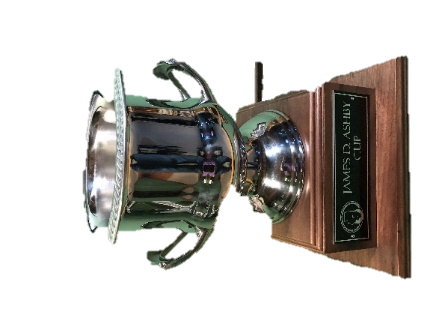 Host Superintendent: Chris AshbyTeam Entry was $460 all inclusive for golf, skins, 50/50 drawing, raffle table and complimentary beverages. Complimentary beverages was available beginning at registration thru the completion of play and extended thru the awards presentationLunch: Buffet lunch consisted of large burgers and brats with side servings. Awards and Presentation: The inaugural James D. Ashby Cup was presented to the overall winning team for custody of 1 year. This was the first year that the traveling trophy was dedicated in the honor of Jim Ashby who was instrumental in founding and organizing the first Annual SIGCSA Fundraiser Complimentary beverages, lunch and appetizers at the awards presentation were sponsored in part by Advanced Turf Solutions, Heartland Turf Farms, MTI Distributing, Site One and Steve & Mary Dickinson Paid $ 7,245.00 to Green Hills CC for golf, lunch, Pro Shop GC  and complimentary beverages Winning score was 17 under (54)  by the team representing  HMG Engineering (John Kueper, Mark Wessel, Jon Hummert & Jason Wiegman) A total of 80 players participated. 20 teamsHole Sponsors numbered  20 AF members and  29 paid Hole Sponsor supporters for a total of 49 hole sponsors.MTI sponsored the closest to the hole prize on all par 3’s ($50 Pro Shop Gift Certificate)$2,900 in Pro Shop Gift Certificates was paid out.B & G Venegoni Distributing (Anheuser Busch) provided the sponsor banners 2020 Spencer T Olin Golf Course  Thur. 9/24Host Supt: Tim JohnsonTeam Entry: $440 was all inclusive for golf, skins, 50/50 drawing, raffle table and complimentary beverages. Complimentary beverages was available beginning at registration thru the completion of playLunch: Box Lunch was served and sponsored in part by Advanced Turf Solutions and GreensProAwards and Presentation: there was no presentation following play due to the Covid-19 restrictions on large gatherings. Scoring was available on the Golf Genius app through the Spencer T websiteComplimentary beverages were sponsored in part by Heartland Turf Farms and EZGO CushmanPaid $8,155.45 to Spencer T for golf, lunch, Pro Sop GC beverages Winning score was 18 under 54 by the team representing Union County CC (James Gray, Greg Choate, Sam Waters, Davin Hannuksela. 96 players participatedHole Sponsors numbered 23 AF members and 21 paid Hole Sponsor supporters for a total of 44.Hole in One prize was a 1200 Cushman Hauler courtesy of EZGO Cushman on hole #8 at 175 ydsMTI sponsored the closest to the hole prize on all par 3’s ($50 Pro Shop Gift Certificate)$2,900 in Pro Shop Gift Certificates was paid out.Donnewald Distributing (Anheuser Busch) provided the sponsor banners 2019 Stonewolf Golf Club  Wed. 9/25Host Supt: John GoodmanTeam Entry: $400 included skins and complimentary on course beverages12:30 Shotgun startContract was for $46 per player  with bar tab to be determined and not included in the cost.With open bar on the course and increased entry fee + beverage sponsors we able to cover the costFive $1,000 Legacy Scholarships awarded  to Andrew Ashby, Gabriella Daugherty, Grace Kane,  Samuel Kane, Jamie WyliePaid Stonewolf $8,820.00108 players participatedLunch: Hot dogs/brats, chips appetizers served at awards presentation included wings, toasted ravioli, meatballs Note: 50/50 drawing & Raffle table donations were a great successWinning team -21 under par by MPR Supply team capt6ained by Mike Hartman, Vince Lopiccolo, JW Best and Mike Ehlers2018 Tamarack    9/13Host Supt: Brian BorahShotgun start 12:30Entry fee $360 per team, $20 team skins,  $20 team Mulligans# players 100      # Hole Sponsors  45Contract for  $46  per playerPd Tamarack $8,518Lunch: Appetizers following playExclusive AB products on golf course in lieu of banners and donated productBeverage cart sponsors:  Schaefer Meyer Seed Sod & Advanced Turf Products  Closest to the hole sponsor:  Bridgestone Golf & Grey Eagle Distributing (AB)1,000 Legacy Scholarship awarded to Katelyn Ashby. 1st place team of Chris Ashby, Tom Williams, Tom Stotlar and Web Eastham ___________________________________________________________________________________2017 Gateway National Golf Links  Wed. 9/20Host Supt.  Steve Leach$360  Team Entry fee$20 Team Mulligans, $5/$10 Raffle tickets1:00 PM Shotgun Start  116 playersContract was for 120 + players $43/per player     100-119 $45/per playerThree (3) $1,000.00 Legacy Scholarships were awarded to:                  Madison Brown, Adam Kane & Mallory ZollerPd Gateway National  $8,234.00Lunch: chicken breast, pasta salad, potato salad.Appetizers following golf consisted of wings , tacos, toasted ravioli.Exclusive AB products only on “on course”  beverage carts in lieu of banners and donated product.Advanced Turf Solutions sponsored the Par 3 Closest to the Hole Contests ($250.00)1st place team was GreensPro captained by Paul Hurst, Jim Beer, Aaron Halstead, Chuck Carson__________________________________________________________________________________________2016 Spencer T Olin GC 9/27Host Supt. Tim Johnson$360. Team entry fee$20 team mulligans, $5/$10 raffle tickets for donated prize drawing netted an extra $1,000.00 revenue12:30 shotgun start 128 players3 Scholarships awarded:  Colleen Ashby, Foster Gundlach, Jack McDonaldPd Spencer T Olin GC $8,254.64 Cost per player was $43.00 Lunch: burgers & brats  Dinner was assorted appetizers.  Overall winning team was Grand Marias GC2015  Greenview GC  9/27Host Supt: Mike Clark  Owner Steve Whritenour $45.00 per person ( incl 3 drink tickets)96 playersLunch,  burgers,brats, chipsDinner  pulled pork, Italian beef, pasta to salad, beans3 scholarships awarded;  Carly Shields, Courtney Smith, Megan Zoller41 Hole Sponsors:  Affiliates  19	Non-member   22Pd Greenview	$4,600.00 Food, Beverage, Carts & $2,700.00 Pro Shop Gift Cert for TTL of $7,300.00 Team from Green Hills CC captained by Chris Ashby posted the winning score_____________________________________________________________________________________________2014  Far Oaks GC  9/16Host Supt: Lee MillerCost $45 Per person  + (3) $2.00 drink tickets  $51.00 per playerEntry Fee $360.00 per team   104 PlayersPro Shop Cert	$2,700.00Pd  $8,404.00 to Far Oaks (incl Cert)2 scholarships awarded  Thomas Simpson, Andrew Simpson40 Hole Sponsors: Affiliates  22	Non-member vendors  18. Team from Green Hills captained by Chris Ashby took 1st place honors_____________________________________________________________________________________2013  Sunset Hills CC      10/17Host Supt: Mike Daugherty Entry Fee $360.00 per teamCost $50.00 Per person 3 drink tickets @ 2 ea84 playersPd  $7,515.772 Scholarships awarded:  MacKenzie Zoller, Delani Graves-Napier35 Hole Sponsors: Affiliates    19	  Non-member  16 Overall winning team of James Gray, Jim Hadly, Bob Holderfield, Dan Smith.  Winning score ?  _____________________________________________________________________________________2012  Kokopelli GC	9/20	Host Supt: Josh Gaebe 22 teams  88 playersEntry Fee  $360.00 per teamPd $7,910.50  Cost  $55.00 per person34 Hole Sponsors:  Affiliates  17   Non-member   17Three scholarships awarded: Corey Johnson, Cassy Shields, Ashley SiegelCart fees  88@ $15.00 =$1,320  Lunch 90@ $10.12 = $910.80  Dinner 100@ $19.55 = $1,946Pro Shop cert $2,919.55 Tax $242.80  1st place team representing HMG Engineering of John Kueper, Mark Wessel, Steve Dickinson, Jason Wiegman posted a score of 582011  Annbriar GC   9/29Host Supt: John Soetart25 teams @ $340Note: 27 teams signed up . 2 late WD’s  Hole Sponsors  Affiliates  16    Non-member   153 scholarships awarded:  Tyler Daugherty, Christian Gundlach, Alexandra McDonald25 teams@ $340 = $8,500 Skins not pd out   $50031 hole sponsors  $3,100 included AF Members 15 non-member hole sponsorsTTL income  $$13,445Annbriar costs  $7,750TTL Expenses  $11,385Net income $2,060Winning team: Green Hills CC captained by Chris Ashby with team members Tom Stotlar, Tom Woods, Sentel                            winning score 59  13 under2010  Green Hills CC   9/23Host Supt: Chris Ashby21 teams  @ $340.00 84 playersCost $42.00 -$45.00 perTTL revenue$9,844TTL expenses $6,650.11Net profit $3,193.891 scholarship awarded $1,000.00  Andrew McDonaldWinning team was Team from Green Hills CC. Chris Ashby, Tom Stotlar, Tom Williams, Dave Hall________________________________________________________________2009   Sunset Hills CC  9/28Host Supt: Mike Daugherty Entry Fee  $85 per player  $340.00 teamJon Depriest		$1,500.00Sunset Hills CC                  $3,325.3057 lunch & dinner$3,000.00 ITF Scholarships ?Scholarships Awarded to; Chelsi Braye, Ashley Rakers $1,000.00 ea. 1st place team captained by Mike Daugherty of Sunset Hills CC posted the winning score of 62____________________________________________________________________________________2008   Sunset Hills CCHost Supt: Mike Daugherty117 lunch @ $9.25  	 $1,082.25	117 dinner @$14.95	$1,749.15Carts $1,792.00Pd Sunset Hills		$5,608.93Pro Shop Gift Cert	$2,800.00       $8,408.00 TTL estScholarship awarded to: Kyleigh Johnson. 1st place team representing HMG Engineering John Kueper, Mark Wessel, Jon Hummert, Jason Wiegman posted the winning score of 58_________________________________________________________________________________________2007  Sunset Hills CCHost Supt: Mike DaughertyEntry Fee $85 per player  $340 team112 lunch @$9.25 = $1,036112 dinner @ $14.95  + $1,674.40Carts $1,568.00Pd Sunset Hills $5,015.48 	Pro Shop Cert ? Sunset Hills team of Mike Daugherty, Doug Haukam, John O’Leary, Mark Moriarity posted the low score of 602006  Far Oaks GC    OctoberHost Supt: Jim Groves 110 players at $45.00 = $4,950Pro Shop Cert  $2,200.00Pd Far Oaks  $7,150.00Entry Fee $80 per player  $320 team. Team from Union County CC was the overall winner_____________________________________________________________________________________2005  Cardinal Creek GC   10/18Host Supt: Allen Siegel$5,215.00$1,000.00 Pro ShopHole sponsors  3425 teams ?Entry Fee $80 per person $320.00 team12:00 shotgun_____________________________________________________________________________________2004  Sunset Hills CC   9/27/0492 players @ $25.00 =$2,300Food cost  $3,437.47Pd Sunset Hills CC  $5,179.36Host Supt:No further info available_____________________________________________________________________________________2003  St Clair CC   6/924 teams  96 players$6,199.86Entry Fee $80 per player $320 per teamHost Supt:No further info available_____________________________________________________________________________________2002  Sunset Hills CCEntry Fee $70. Per person  $280.00 team Hunter Johnston Legacy scholarship winner $1,000.00Cost was $40 per person & $2,800 Pro Shop CertHost Supt:No further info available2001  Spring Valley GC_________________________________________________________________  Host Supt. John ForysEntry FeeNo further info available_____________________________________________________________________________________2000  Kokopelli GC  10/17_______________________________________________________________________________Entry Fee $70 per person  Team $280.00Host Supt:No further info available_____________________________________________________________________________________________1999  The Acorns  10/19Entry Fee $75 per player  $300 teamNo further  info available_____________________________________________________________________________________1998  Green Hills CC$5,735.00Host Supt. Chris Ashby No further info available_____________________________________________________________________________________1997  Annbriar GC20 teamsHost Supt: John Soetaert$3,848.25  golf & foodWinning team: unknownNo further info available_____________________________________________________________________________________1996  (ITF) Cardinal Creek Host Supt: Allen SiegelWinning team: unknownNo further info  available_____________________________________________________________________________________1995  (ITF) Annbriar GC  9/25Carts & prizes  $3,804.00Food & beverage  $3,293 $55.00 per playerTTL $7,09712;00 shotgunEntry feeHost Supt: John SoetaertWinning team unknownNo further info available_____________________________________________________________________________________1994  (ITF) Green Hills CC   10/17  Entry Fee $65 per playerEntries $3,315 ?  Tee sponsors pd $1,150Green Hills $1,498.12  DW Davis (prizes) $185Carlyle Lake GC  $478.13  4 Odyssey Putters  2 Titleist golf bags Green Hills food & drink $1,941.43Yamaha golf cart for hole in one   Set of Ping golf clubs for any hole in oneCost $4,102.68Host Supt: Chris AshbyWinning team: unknown1993  (ITF) Cardinal Creek GC   10/15Entry fee  $60.00 per person   $240 team92 entries (3 comped entries) at $60 = $5,520Hole Sponsors 13 @ $100 =$1,300$675.16 Profit was realizedPing Putters courtesy of Jerry Waitulavich Ping Rep was closest to the hole prize on all par 3’sLong Drive prize was a Ping Putter.Hole in One prize #8 was a Yamaha golf cart. #10 was set of Ping Zing irons 2-LWSteak dinner was catered by The Officers ClubHost Supt: Allen SiegelWinning Team: unknown _____________________________________________________________________________________1992 & Prior   No info available. The Historical Committee asks that If anyone can add any missing or incomplete informationto past Fundraisers such as documented programs /tournament flyersknown venues and team winners photosspecial event prizesor special notes pertaining to the lost years or missing informationit would be greatly appreciated!Please contact John Kueper so the Historical Committee can update any missing information.Thanks for your time on researching and providing any known info to the Historical CommitteePlease scroll down to next page(s) to view early Fundraiser entry forms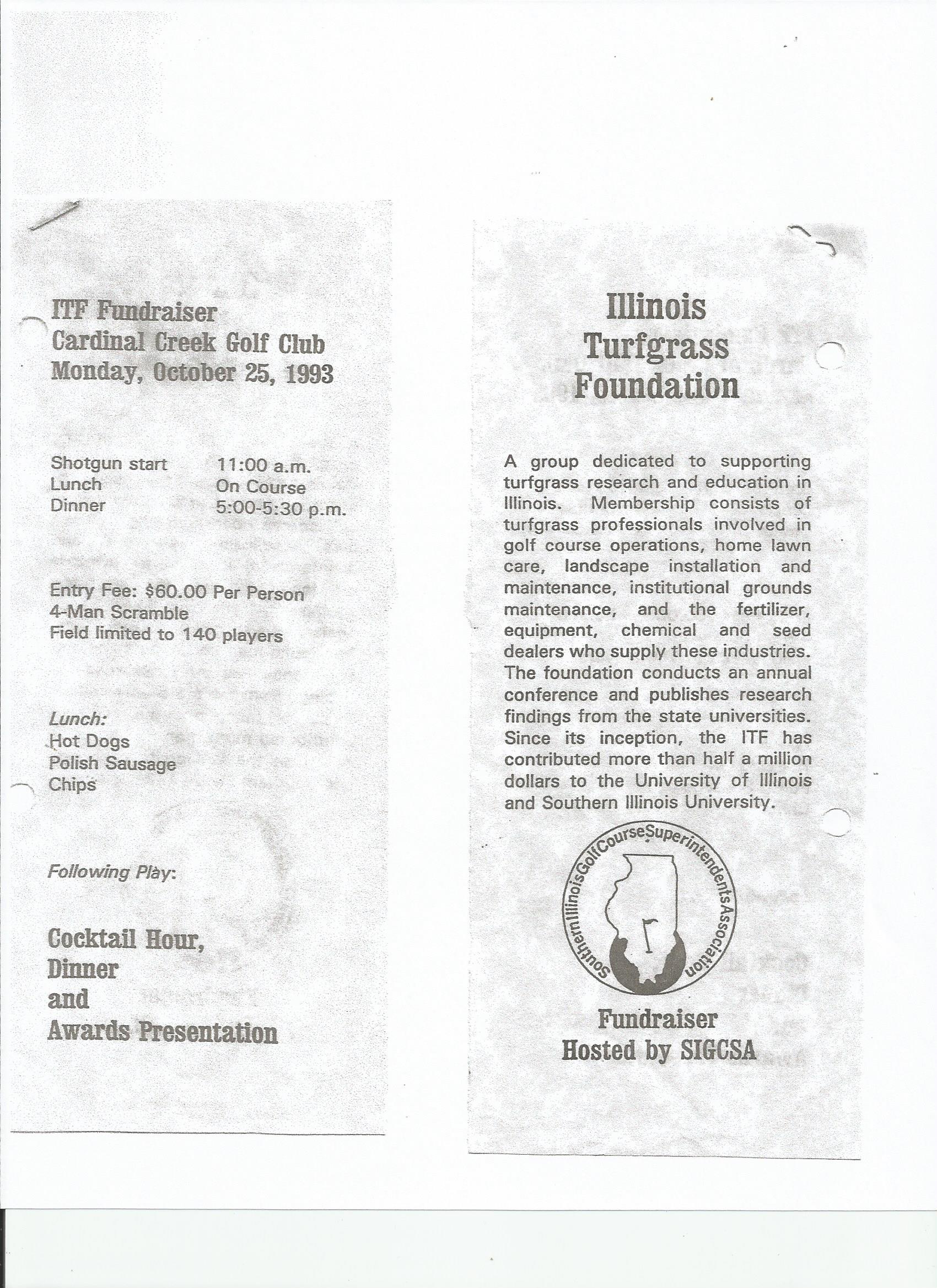 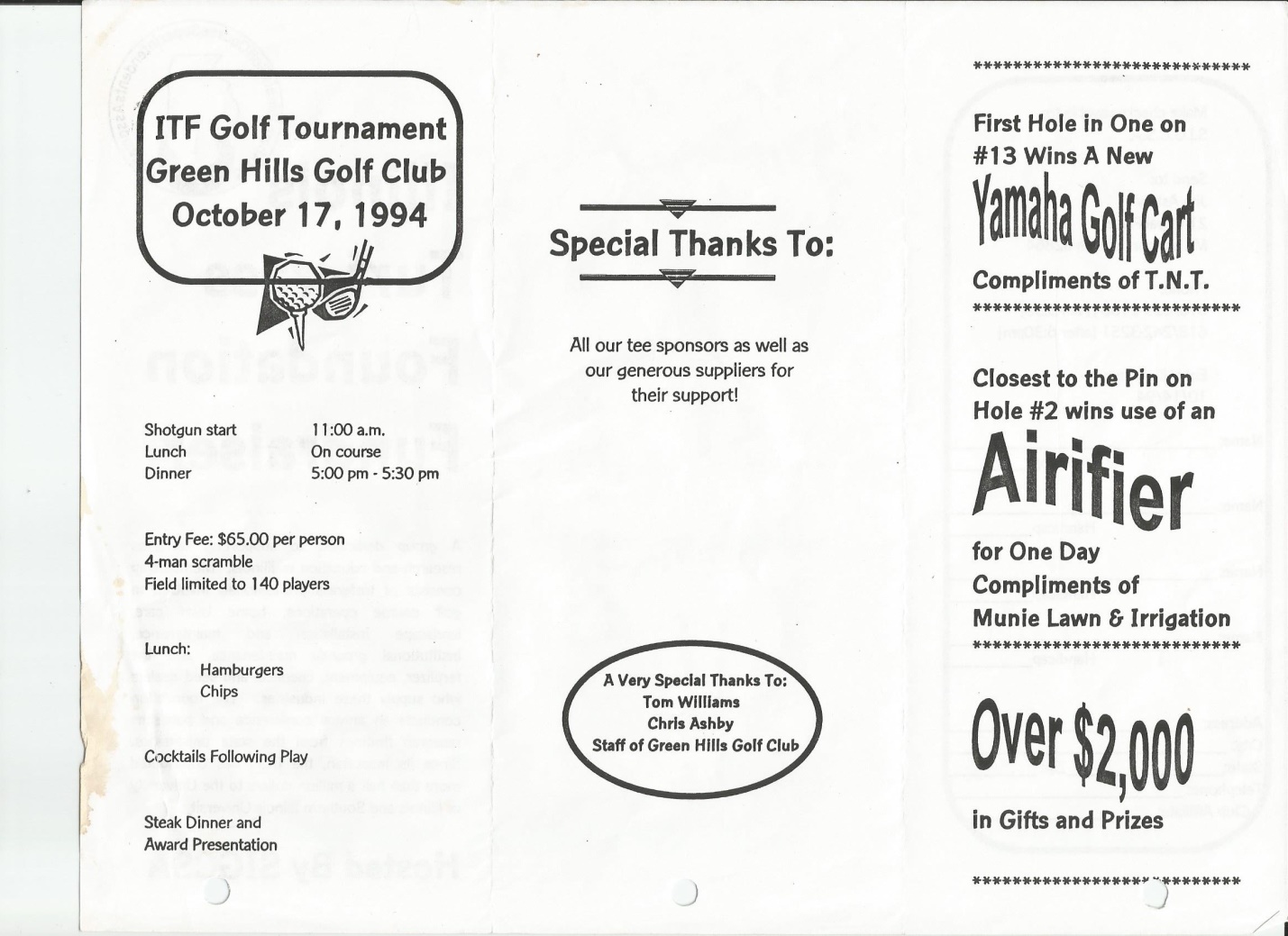 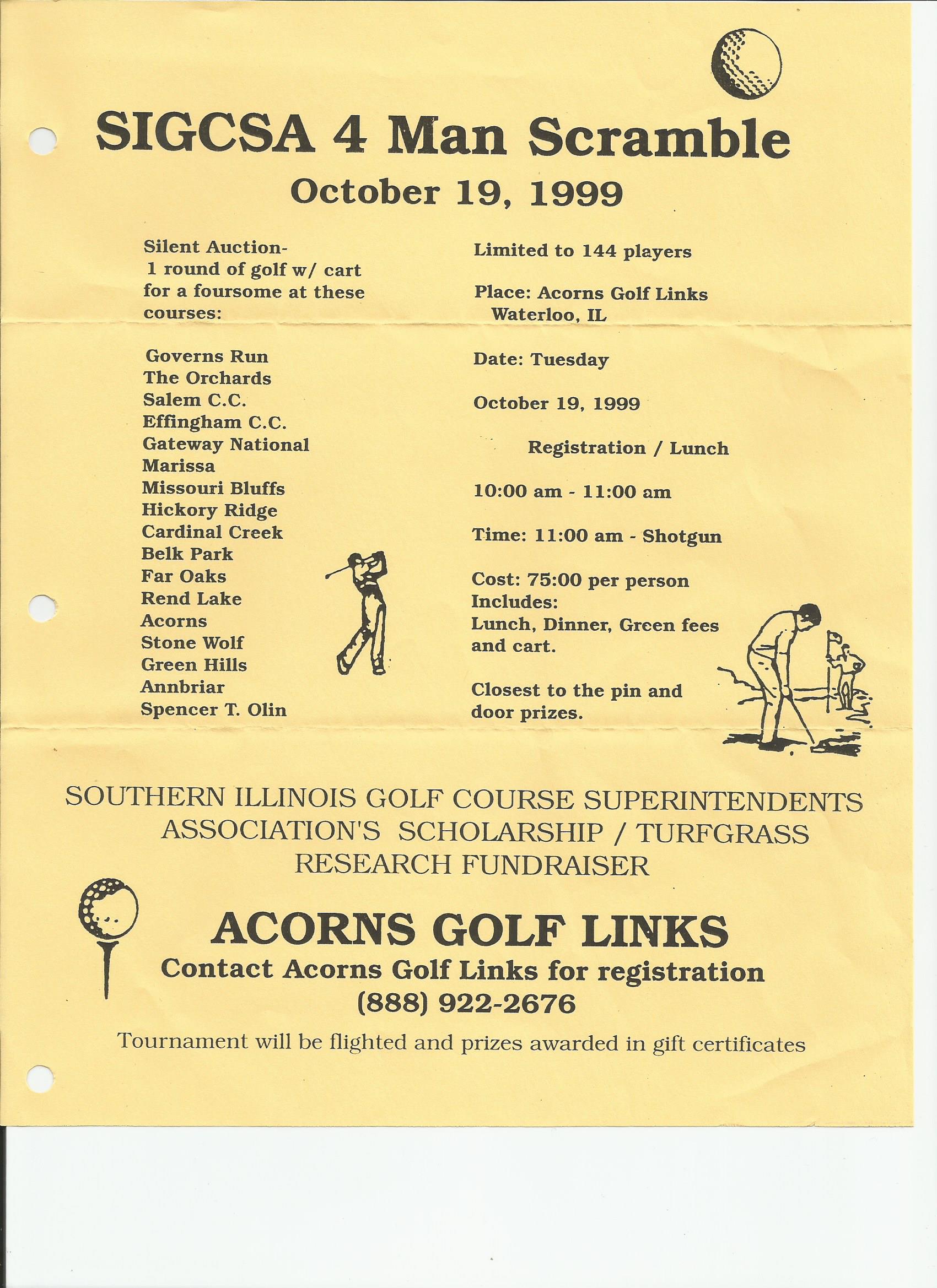  Since 1971       				      		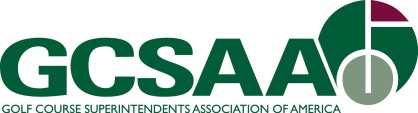 